FIP Project Initiation Document (PID) Template Please note: sections of the form shaded in pink are intended for FIP Staff  Version: 2021. This Document is supported by the FIP Project Planning and Management (PPM) Toolkit Annex 1. List of potential partners and collaborators:FIP BPPAcademic Pharmacy SectionClinical Biology SectionCommunity Pharmacy SectionHealth and Medicines Information SectionHospital Pharmacy SectionIndustrial Pharmacy SectionMilitary and Emergency Pharmacy SectionSocial and Administrative Pharmacy SectionFIP BPSSIG on BiotechnologySIG on Natural ProductsSIG on Drug Design and DiscoverySIG on Analytical Sciences and Pharmaceutical QualitySIG on PK/PD and Systems PharmacologySIG on Formulation Design and Pharmaceutical TechnologySIG on Pharmacy Practice ResearchSIG on Translational Research & Individualized MedicinesSIG on Regulatory SciencesFIPEd Academic Institutional Membership (AIM)Workforce Development Hub (formerly EDT)UNITWINPHARMACADEMYYoung Pharmacists GroupRegional Pharmaceutical Forums	African Pharmaceutical ForumPharmaceutical Forum of the Americas	Eastern Mediterranean Regional Pharmaceutical Forum	Southeast Asian Regional Pharmaceutical Forum	Western Pacific Pharmaceutical ForumFIP Expert Group on EthicsFIP Technology ForumFIP AMR CommissionFIP Data and Intelligence CommissionExternal:Academic institutions (indicate if AIM Member)World Health Organisation, UN, UNESCOInternational Pharmaceutical Students FederationFIP Member or Observer OrganizationsDisease-specific groups/societiesOther professional bodies/associationsAnnex 2- Descriptions of roles and responsibilities 1.2.2 Extended TeamPART A: REFERENCE INFORMATIONPART A: REFERENCE INFORMATIONPART A: REFERENCE INFORMATIONProject titleProject titleAlignment with FIP any of 6 strategic imperative (FIP Strategic Plan 2019-2024)Alignment with FIP any of 6 strategic imperative (FIP Strategic Plan 2019-2024) Strategic Outcome #1 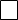  Strategic Outcome #2 Strategic Outcome #3 Strategic Outcome #4 Strategic Outcome #5 Strategic Outcome #6Ref: Strategic Plan available on the FIP website: https://www.fip.org/files/content/about/vision-mission/FIP-strategic-plan-2019-2024.pdf PID author(s) & affiliationsPID author(s) & affiliationsDate & versionDate & versionPART B: PROJECT DEFINITION PART B: PROJECT DEFINITION PART B: PROJECT DEFINITION Background & rationaleBriefly outline the context of the project, and why is the work needed? Including the idea or problem and discuss why this project is relevant and timely. Briefly outline the context of the project, and why is the work needed? Including the idea or problem and discuss why this project is relevant and timely. Project AimDescribe, in one sentence, the desired result or main aim of this project.Describe, in one sentence, the desired result or main aim of this project.Project ObjectivesList the objectives of the project (limit to 3-5 SMART objectives, objectives that are Specific, Measurable, Attainable, Relevant, and Timely). List the objectives of the project (limit to 3-5 SMART objectives, objectives that are Specific, Measurable, Attainable, Relevant, and Timely). Alignment with other goals (e.g. DGs, SDGs, WHO Programme of Work etc)Alignment of the project with other goals and strategies including DGs:Tick the primary DG from the list below which best aligns with this project: Tick two secondary DGs from the list below which best aligns with this project: Look up the FIP Development Goals here: http://www.fip.org/fip-development-goals     Project partners & collaboratorsList internal or external groups, organisations, Member Organisations, or institutions are proposed to be involved in this project. You may refer to Annex 1 for a list of potential internal and external collaborators to consider. Key deliverables List the key deliverable(s) of this project. Example: Development/training deliverables: Online course via FIPx Face-to-Face courseNOT applicable Example: products and publicationsRef: Glossary terminology FIP products_2021.docxProjected start and end quarter/yearStart: quarter/yearEnd: quarter/yearPART C: PROJECT REFINEMENTPART C: PROJECT REFINEMENTProject ScopeDescribe the scope of the project, [including what will NOT be covered] Dependencies and interfacesIdentify what needs to be in place for the project to start or whether other work is dependent on this project. Also describe interfaces with other programmes (internal or external). This will help reduce duplication and increase efficiency as we align activities and deliverables over the year.AssumptionsIdentify any assumptions that have been / will be made during the project.Assumptions are things that are held to be true and expected to occur during the life cycle of the project.  ConstraintsIdentify any known constraints for the project or factors that are limiting to the project.Known Risks and IssuesDescribe what are known to be current risks or issues. The Project Manager should refer to the FIP risk register for alignment. Finances Membership  Congress & Conferences IT & website Staff & Resources Building & Infrastructure PART D: BUDGET & BUSINESS CASEPART D: BUDGET & BUSINESS CASEEstimated Budget Please indicate the estimated budget if known. If not known yet, please specify details. Budget StatusPlease specify the status of the budget and the source (code, sponsor) Budget allocated by FIP structure Budget allocated by FIP main budget Externally funded Funding to be sought Non-budget itemBusiness case, if applicableIf applicable, outline the case for funding and the return on investment to FIP. The case forms the value proposition describing the expected financial benefits of this project – if applicable. This section can be used for decision making by CEO / ExCo and Bureau for investment, use of reserves or for deployment of staff resource on new priorities.PART E: PROJECT TEAM Please refer to ‘1.2 Initiation of the Project Team’ for a more thorough description of roles and responsibilities RACI is associated with identified tasks and outcomes (Responsible, Accountable, Consulted, Informed).For each of the below, please provide a full name and affiliations. PART E: PROJECT TEAM Please refer to ‘1.2 Initiation of the Project Team’ for a more thorough description of roles and responsibilities RACI is associated with identified tasks and outcomes (Responsible, Accountable, Consulted, Informed).For each of the below, please provide a full name and affiliations. PART E: PROJECT TEAM Please refer to ‘1.2 Initiation of the Project Team’ for a more thorough description of roles and responsibilities RACI is associated with identified tasks and outcomes (Responsible, Accountable, Consulted, Informed).For each of the below, please provide a full name and affiliations. CORE TEAM (MANDATORY)CORE TEAM (MANDATORY)RACI is associated with identified tasks and outcomes (Responsible, Accountable, Consulted, Informed).Executive Sponsor [eg: Bureau member / CEO]Project Chair[eg: President or chair of Section / SIG / Hub lead]Project Manager[eg: the manager from the section / SIG / Hub lead]FIP Team (Staff) [Defined roles/ contributions: for example: Advisor, Observer, Co-author] Student Volunteer(s) & Interns[clarify who is supporting this person- staff or volunteers]EXTENDED TEAM (OPTIONAL)IT Support, Statistician, Designer, Etc.EXTENDED TEAM (OPTIONAL)IT Support, Statistician, Designer, Etc.RACI is associated with identified tasks and outcomes (Responsible, Accountable, Consulted, Informed).Project Contributor(s) Or Advisor(s)PART F: INITIAL PROJECT PLANSet out the initial project schedule. This will align with the quarterly plan / reporting to avoid duplication. This must include:the major stages of the project, with timings major milestones against which project progress will be monitoredbreakdown of high-level budget with reference to the stages/milestones (if applicable)PART F: INITIAL PROJECT PLANSet out the initial project schedule. This will align with the quarterly plan / reporting to avoid duplication. This must include:the major stages of the project, with timings major milestones against which project progress will be monitoredbreakdown of high-level budget with reference to the stages/milestones (if applicable)PART F: INITIAL PROJECT PLANSet out the initial project schedule. This will align with the quarterly plan / reporting to avoid duplication. This must include:the major stages of the project, with timings major milestones against which project progress will be monitoredbreakdown of high-level budget with reference to the stages/milestones (if applicable)PART F: INITIAL PROJECT PLANSet out the initial project schedule. This will align with the quarterly plan / reporting to avoid duplication. This must include:the major stages of the project, with timings major milestones against which project progress will be monitoredbreakdown of high-level budget with reference to the stages/milestones (if applicable)PART F: INITIAL PROJECT PLANSet out the initial project schedule. This will align with the quarterly plan / reporting to avoid duplication. This must include:the major stages of the project, with timings major milestones against which project progress will be monitoredbreakdown of high-level budget with reference to the stages/milestones (if applicable)PART F: INITIAL PROJECT PLANSet out the initial project schedule. This will align with the quarterly plan / reporting to avoid duplication. This must include:the major stages of the project, with timings major milestones against which project progress will be monitoredbreakdown of high-level budget with reference to the stages/milestones (if applicable)Project stageActivities and deliverables Activities and deliverables Start dateEnd dateBudget1. Needs analysis--2. Design3. DevelopmentFurther rows can be completed dependent on implementation plans, evaluation plans, impact.Part G: PROVISION Checklist (if applicable)Part G: PROVISION Checklist (if applicable)Part G: PROVISION Checklist (if applicable)Part G: PROVISION Checklist (if applicable)Part G: PROVISION Checklist (if applicable)Part G: PROVISION Checklist (if applicable)Project title(ID: year/version)Project title(ID: year/version)Logged in the project databaseLogged in the project database yes  no  yes  no  yes  no  yes  no Please indicate which field(s) of work this is relevant to [tick all if this is a ONE FIP initiative]Please indicate which field(s) of work this is relevant to [tick all if this is a ONE FIP initiative] Education and workforce Science  Practice Education and workforce Science  Practice Education and workforce Science  Practice Education and workforce Science  PracticeFIP Provision PlatformFIP Provision Platform Digital Provision Platform (FIPx)  [CONSULT FIP online course Guide]  Face-to-Face Provision 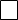  Digital Provision Platform (FIPx)  [CONSULT FIP online course Guide]  Face-to-Face Provision  Digital Provision Platform (FIPx)  [CONSULT FIP online course Guide]  Face-to-Face Provision  Digital Provision Platform (FIPx)  [CONSULT FIP online course Guide]  Face-to-Face Provision Provision approval obtainedProvision approval obtained yes  no  yes  no  yes  no  yes  no Project/ Course designer/developer Please list all the names & affiliations If different from team members listed in Part E, please list all other names. Please specify if any of the team members are non-FIP members due to ineligibility.Expected outcomesPlease describe the expected outcomes for individuals participating in the course.TitleRole descriptionRequirementsReports toMain ResponsibilitiesExecutive SponsorOversight of the project alongside the project database and alignment with FIP strategy, DGs and vision. The Executive Sponsor comes from the body or group within FIP that initiates and delivers the project.CEO / Bureau memberNormally, only one Executive Sponsor per project. Project Executive LeadershipUltimate accountability and oversight of projectProvide support from project concept to project initiationProvides updates against plansAdvocacy and support of project at FIP Leadership levelAssess PID and plansProject ChairThe Project Chair is responsible for the delivery of the project.For volunteer-led project, normally this should be a president / lead of a section / SIG/ Hub etc For HQ-led project, this should be the CEO.Recommend, normally, only one Project Chair per project. Executive Sponsor and FIP CEOAgreeing responsibilities with Team MembersEnsuring the delivery of the contentResponsible for decisions on the content and resolving technical issuesReporting project progress and deliveryEnsuring the delivery and communication of project outcomesProject Manager The Project Manager manages the delivery ad agreed outcomes of the project Normally, one Project Manager is assigned per project. For volunteer led project, this is the lead FIP officer / volunteer in the area.For HQ led projects, this is the programme lead for the subject area.FIP CEO Project ChairExecutive SponsorManaging project progress and quarterly reporting process which includes:Tracking deliverables and outcomesMaintaining an oversight of project progressCoordinate and be present at team meetings Managing Decision Logs with Project ChairCoordinate student volunteers & interns Manage project resourcesTeam Member(s)Team Members are drawn in order to provide content to the project, deliver elements of the projects or advise on the project with the technical expertise from their expert areas.In order to convene the most appropriate team for each project, the following will be considered:Team Member to be recruited based on credibility and evidence as an expert in the field (approved by the Executive Sponsor)Team Member to be recruited on a needs-based approach (i.e. at specific times for communication and dissemination)Non-members may be recruited for advisory purposes only (See Extended Team Roles)Similarities to Member of a Working GroupTeam Member(s)Team Members are drawn in order to provide content to the project, deliver elements of the projects or advise on the project with the technical expertise from their expert areas.In order to convene the most appropriate team for each project, the following will be considered:Team Member to be recruited based on credibility and evidence as an expert in the field (approved by the Executive Sponsor)Team Member to be recruited on a needs-based approach (i.e. at specific times for communication and dissemination)Non-members may be recruited for advisory purposes only (See Extended Team Roles)Similarities to Member of a Working GroupTeam Member(s)FIP Staff FIP Staff member (s) participate in the project in any of the following roles:Advisory Observatory inputOverviewFIP staff are only engaged in Management if it is a HQ project FIP CEO Project ChairExecutive SponsorStudent Volunteer(s) & InternsTitleRoleResponsibilitiesProject Contributors and AdvisorsRecruited as needed to provide expert input, consultation, engagement, MOs by Sponsor or Project Chair and can be suggested by any Member of the Core TeamAccountable to Project ManagerAs agreed on recruitment to the project Extended Team:Deliver tasksProvide expertise, input and adviceAdvocate for the projectAssist with disseminationFIP staff membersIn exceptional circumstances, there may be a need for direct staff support or management and, in these instances, this will be approved by the CEO.StudentVolunteers and InternsRecruited as needed, based on a case-by-case approvalAccountable to Project Chair and Project ManagerAs agreed on recruitment to the project Extended Team to deliver tasks assigned to them to support project deliveryFurther support as neededIT Support, Statistician, Designer, Etc. As agreed on recruitment to the project Extended Team:Deliver tasks assigned to them to support project delivery